SCHEMA DI GARANZIA FIDEIUSSORIA(Art. 18, comma 1.1. lettera a) dell’Avviso)Premesso che:Il giorno 28.06.2023 è stato pubblicato nel B.U.R.A.T. n. 97 Serie Speciale della Regione Abruzzo l’Avviso Pubblico “Aiuti alla ricettività delle Imprese Turistiche” approvato con Determinazione dirigenziale n. DPH002/203 del 26 giugno 2023 a valere sul Programma 2023 della L.R. 77/2000;relativamente all’Avviso Pubblico di cui al punto precedente è previsto un contributo in conto capitale sulla spesa ammissibile, in conformità a quanto previsto dal Regolamento (UE) n. 1407/2013 («de minimis») della Commissione del 18 dicembre 2013;l’Avviso Pubblico ha fornito le necessarie istruzioni per l’attuazione del progetto; il Dipartimento Sviluppo Economico-Turismo, a seguito dell’approvazione della graduatoria definitiva riferita ai progetti di investimento ammissibili di cui al predetto Avviso, ha concesso, con Determinazione Dirigenziale n. DPH002/…….  del……………………….………   all’impresa ……………………………. ………………....., un contributo di Euro ……………….………………;al soggetto beneficiario del contributo può essere concessa un’anticipazione pari al 50% dell’importo dell’agevolazione; il soggetto beneficiario del contributo è tenuto a presentare in favore della Regione Abruzzo garanzia fideiussoria, per il buon fine dell’utilizzo delle somme erogate a titolo di anticipazione; l’importo da garantire è di Euro …………………………………….., corrispondente all’anticipo del 50% dell’agevolazione e salvo quanto più avanti precisato. Tutto ciò premessoIl/la sottoscritto/a  …………………………………………………………………… (a) in qualità di Legale Rappresentante ………………………………………………………………………………. con sede legale in ……………………………………………………………………………………………, iscritta nel registro delle imprese di ………………………..al n. …………………., che nel seguito del presente atto verrà indicata per brevità …………………………………………. (b), a mezzo dei sottoscritti signori:………………………………………………….nato a …………………………………….. il ……………...nella loro rispettiva qualità di ……………………………………………………………………….. dichiara di costituirsi, come con il presente atto si costituisce, fideiussore nell’interesse della ………………………………………………………………………………………….(c) in seguito indicato/a ………………………………………………………………………………………..(d) ed a favore della Regione Abruzzo, che di seguito verrà indicato per brevità Amministrazione, fino alla concorrenza di Euro …………………………….., oltre a quanto più avanti specificato.La sottoscritta ……………………………………………………………………………………………………….. (b), rappresentata come sopra:1)	si obbliga irrevocabilmente ed incondizionatamente a rimborsare con le procedure di cui al successivo punto 3 all’Amministrazione l’importo garantito con il presente atto, qualora il/la ……………………………………………………………………………………………………….. (d) non abbia provveduto a restituire l’importo stesso entro quindici giorni dalla data di ricezione dell’apposito invito a restituire formulato dall’Amministrazione medesima. L’ammontare del rimborso sarà automaticamente maggiorato degli interessi decorrenti nel periodo compreso tra la data dell’erogazione e quella del rimborso, calcolati in ragione del tasso ufficiale di sconto in vigore nello stesso periodo;2)	si impegna ad effettuare il rimborso a prima e semplice richiesta scritta, non oltre quindici giorni dalla ricezione della richiesta stessa, formulata con l’indicazione dell’inadempienza riscontrata da parte dell’Amministrazione, cui, peraltro, non potrà essere opposta alcuna eccezione, da parte della ……………………………………………………………………………………………………….. (b) stessa, anche nell’eventualità di opposizione proposta dal/dalla ……………………………………………………………………………………………………….. (d) o da altri soggetti comunque interessati ed anche nel caso in cui il/la ……………………………………………………………………………………………………….. (d) sia dichiarata nel frattempo fallita ovvero sottoposta a procedure concorsuali o posta in liquidazione;3)	accetta che nella richiesta di rimborso, effettuata dall’Amministrazione, venga specificato il numero del conto corrente, intestato alla Regione Abruzzo;4)	precisa che la presente garanzia fideiussoria ha efficacia per una durata minima di 12 mesi dalla prevista conclusione del progetto e in ogni caso valida fino alla liquidazione del saldo del contributo allorché si intende automaticamente svincolata; 5)	rinuncia formalmente ed espressamente al beneficio della preventiva escussione di cui all’art. 1944 c.c., volendo ed intendendo restare obbligata in solido con il/la ……………………………………………………………………………………………………….. (d) e rinunzia sin da ora ad eccepire la decorrenza del termine di cui all’art. 1957 c.c. In ogni caso il termine è sospeso con semplice comunicazione scritta al fideiussore, da parte della Regione Abruzzo;6)	conviene espressamente che la presente garanzia fideiussoria si intenderà tacitamente accettata dall’Amministrazione, qualora nel termine di quindici giorni dalla data di consegna, non venga comunicato alla ……………………………………………………………………………………………………….. (b) che la garanzia fideiussoria non è ritenuta valida.NOTE(a)	Soggetto che presta la garanzia.(b) 	Banca, società di assicurazioni indicata nella Legge 10 giugno 1982, n. 348, e società finanziaria iscritta nell’ elenco speciale previsto dall’art. 107 del D. Lgs. 1° settembre 1993, n. 385.(c) 	Soggetto beneficiario del contributo.(d) 	Denominazione abbreviata del beneficiario del contributo.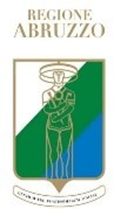 GIUNTA REGIONALEL.R. 28.4.2000 N. 77  PROGRAMMA DI ATTUAZIONE 2023AVVISO PUBBLICO “Aiuti alla ricettività delle Imprese Turistiche”Approvato con Determinazione n. DPH002/203 del 26/06/2023 Pubblicato sul BURAT Speciale n. 97 del 28/06/2023Luogo e Data       -------------------------------------------Timbro e Firma(autenticata da parte di notaio o pubblico ufficiale)----------------------------------------------------------------